       CBA South-East Workshops: 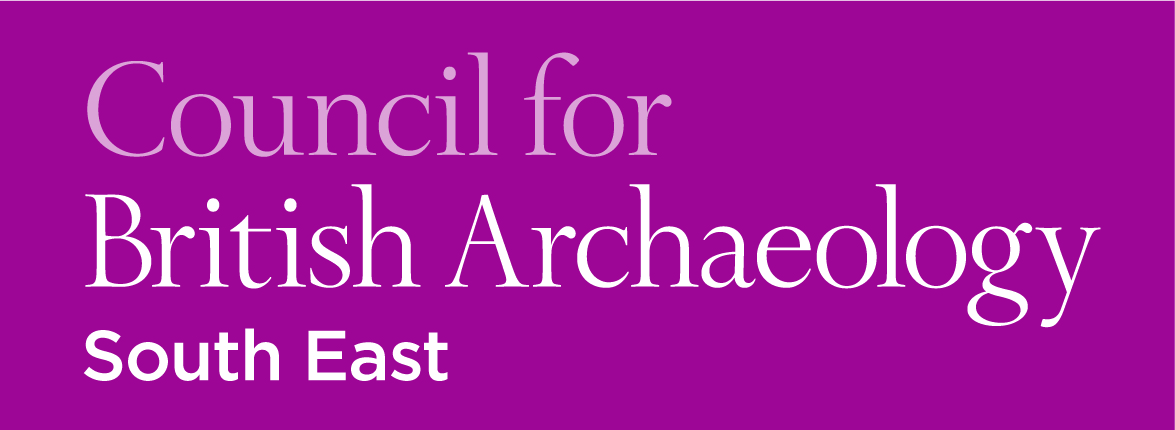 2018 Training SeriesTICKET FORMCBA South-East members – £20.00 per day-courseNon-members – £25.00 per day-courseName: No. tickets required:	CBASE member 		non-memberCourses booked for: 	 LiDAR – 20/01						Coins 1 – 10/02Coins 2 – 24/03						CBM – 21/04Total cost: Primary email address: Please note that confirmation of booking and further event details will be sent via email*For us to associate your payment with your booking reference when paying online, please make your Payee Reference your full name alongside CBASE workshop, e.g. 'Joe Bloggs CBASE workshop'